SVIM ZAINTERESIRANIM GOSPODARSKIM		SUBJEKTIMAUrbroj: R6-20900-1/17.U Osijeku, 12. prosinca 2017. 	Poštovani,temeljem članka 198. stavka 4. Zakona o javnoj nabavi (Narodne novine, broj 120/2016) javni naručitelj Klinički bolnički centar Osijek je dana  05. prosinca 2017.g. na svojim internetskim stranicama http://www.kbco.hr/informacije/javna-nabava/ objavio obavijest o prethodnom savjetovanju sa zainteresiranim gospodarskim subjektima, Nacrt dokumentacije o nabavi te tehničku specifikaciju za nabavu potrošnog materijala za hemodijalizu za potrebe KBC-a Osijek za dvogodišnje razdoblje, evidencijskog broja nabave: VV-17/28.	Prethodno savjetovanje sa zainteresiranim gospodarskim subjektima trajalo je do 11. prosinca 2017. godine. Tijekom prethodnog savjetovanja sa zainteresiranim gospodarskim subjektima niti jedan gospodarski subjekt nije dostavio primjedbe i prijedloge na objavljeni Nacrt dokumentacije o nabavi i tehničku specifikaciju predmeta nabave.	Klinički bolnički centar Osijek će objaviti Poziv za nadmetanje u Elektroničkom oglasniku javne nabave i time započeti otvoreni postupak javne nabave velike vrijednosti potrošni materijal za hemodijalizu za potrebe KBC-a Osijek, s namjerom sklapanja okvirnog sporazuma s odabranim ponuditeljem za svaku grupu predmeta nabave za razdoblje od 2 (dvije) godine. Procijenjena vrijednost nabave iznosi 13.200.00,00 kn (bez PDV-a). Predmet nabave je sukladno članku 204. stavku 1. ZJN 2016. podijeljen u 2 (dvije) grupe predmeta nabave na temelju objektivnih kriterija, vrste i svojstava predmeta nabave.	S poštovanjem,								Voditelj Službe za poslove nabave:								  	 Boris Flegar, dipl.oec.KLINIČKI BOLNIČKI CENTAR OSIJEKSlužba za poslove nabaveVoditelj Službe:Boris Flegar, dipl.oec.Josipa Huttlera 431000 Osijek, HrvatskaTel: 031/511-111E-mail: boris.flegar@gmail.com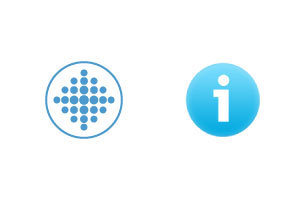 UNIVERSITY HOSPITAL OSIJEKDepartment of SupplyHead of DepartmentBoris Flegar, B.Sc (Econ.)Josipa Huttlera 431000 Osijek, HrvatskaPhone: +385 31 511 111E-mail: boris.flegar@gmail.comPREDMET:Izvješće o prihvaćenim i neprihvaćenim primjedbama i prijedlozima u provedenom prethodnom savjetovanju sa zainteresiranim gospodarskim subjektima za pripremu i provedbu otvorenog postupka javne nabave velike vrijednosti za nabavu:POTROŠNOG MATERIJALA ZA HEMODIJALIZU, za potrebe KBC-a Osijekevidencijski broj nabave: VV-17/28.- dostavlja se!